klasa IVdla osób uczestniczących w zajęciach WDŻ1) https://www.youtube.com/watch?v=vxXHiz3RTsA2) https://www.youtube.com/watch?v=YavEH9CdoXM&fbclid=IwAR2H0WsFgVQrMg_T-It27xrGNSwAVbNz-GyD_iedc_PQ7_t-UjHSJPWU-Gw15. 04. 2020 r. (środa)16.04.2020 r.(czwartek)17. 04. 2020 r. (piątek)20.04.2020 r. (poniedziałek)21.04.2020 r. (wtorek)22.04.2020 r.( środa)23.04.2020 r.( czwartek)24.04.2020 r. (piątek)j.polskiTemat: W komiksowym Mirmiłowie…Omawiamy komiks Janusza Christy pt. „Kajko i Kokosz” Dzień Śmiechały”Proszę przeczytać  komiks- s. 233Na podstawie ćw. 2 b proszę wskazać cechy gatunkowe komiksu (nie dotyczy osób z Orzeczeniem PPP)ćw. 4/s. 236informatykaTemat: Edytor tekstu- wstawianie zdjęćpod tematem można wpisać:Do ostatniej notatki wklejamy zdjęcia z filmu i wysyłamy ją na maila arekiwar@gmail.comwych.fiz.j.niem.Temat: Powtarzamy słownictwo z rozdziału 4 "Wszystko o mojej rodzinie".1. Zapisanie tematu w języku niemieckim: Wir wiederholen den Wortschatz aus dem Kapitel 4 "Alles über meine Familie".2. Rozwiązywanie w zeszycie ćwiczeń zadań utrwalających poznane słownictwo:D3, D4, D5 na stronie 54.3. Samodzielna powtórka nazw zawodów męskich i żeńskich.przyrodaTemat:Poznajemy choroby zakaźne i pasożytnicze.NaCoBeZu1. Przyczyny chorób zakaźnych i pasożytniczych.2.Drogi wnikania drobnoustrojów chorobotwórczych.3.Choroby przenoszone z wdychanym powietrzem i sposoby zapobiegania im.4.Zatrucia pokarmowe, pasożyty przewodu pokarmowego i sposoby ich unikania.5.Choroby wywoływane przez drobnoustroje wnikające do organizmu przez uszkodzoną skórę i zapobieganie im.Praca domowa: Wykonaj mapę myśli na temat: Zasady zmniejszające ryzyko zakażenia koronawirusem - na ocenę.ćwiczenie str. 76-77. ćwiczenie 2 dla chętnychreligiaannazenka.kat@gmail.comTemat: Przyjmuję Pana Jezusa.

1. ćw. str. 72. 
Uzupełnij brakujące słowa a dowiesz się, czym jest komunia święta. W razie problemów posłuż się następującymi kolejno wyrazami: życie, życie, wskrzesi, wierzę, pokarmem, wierzę, mieszka. 
Damian robi notatkę w zeszycie: Przyjmuję Ciało Jezusa, bo chcę osiągnąć życie wieczne. Przyjmuję Ciało Jezusa, bo wierzę, że dzięki temu Jezus mieszka we Mnie. 
2. Uzupełniamy dialog na str. 73. i robimy zadanie domowe: Napisz treść sms-a do koleżanki lub kolegi z zaproszeniem na niedzielną Mszę, podając chociaż jeden argument, dlaczego warto na nią pójść. Wykonane zadanie będzie oceniane dlatego przesyłamy je na maila annazenka.kat@gmail.comzaj.wyr.j.pol.Utrwalamy wiadomości na temat podstawowych części mowy.
2 załączniki z datą 15.04
Osoby z orzeczeniem wykonują kartę pracy „krzyżówka – przymiotniki”. Chętni oczywiście mogą obie. zaj.rew.R.R. Wykonywanie ćwiczeń zgodnie z filmem na  https://www.youtube.com/watch?v=ttA3XeG30bUD.K. Cel zajęć: Doskonalimy umiejętność czytania oraz  układania zdań z rozsypani wyrazowej. Przeczytaj uważnie wyrazy i ułóż z nich zdania. Zapisz ułożone zdania w zeszycie. Karta pracy nr 1Wykonane zadanie przesyłamy do sprawdzenie.religiaannazenka.kat@gmail.comTemat: Mogę być szczęśliwy.

1. Nauka:
Niech będzie pochwalony Jezus Chrystus. 
Na dzisiejszej katechezie poznamy słowo „błogosławieństwo” i dowiemy się, co znaczy błogosławić.
Błogosławiony to znaczy szczęśliwy. Zatem błogosławieństwo to życzenie szczęścia, pragnienie czyjegoś dobra. Można powiedzieć, że to taki piękny prezent dla kogoś lub od kogoś. Często życzenie to wyrażone zostaje w znakach i gestach. Takim gestem, który dobrze znacie, jest znak krzyża. Gdzie możemy taki gest zaobserwować?
- np. na zakończenie Mszy Świętej kapłan mocą Pana Jezusa udziela nam Bożego błogosławieństwa, wypowiadając słowa: Niech was błogosławi Bóg wszechmogący, Ojciec i Syn, i Duch Święty. Oznacza to życzliwość Boga, który pragnie pomagać nam w stawaniu się lepszymi i szczęśliwszymi.
- również w czasie chrztu i I Komunii Świętej rodzice czynią znak krzyża na czole dziecka. To znaczy, że modlą się o łaski potrzebne dziecku do zbawienia.
Zapamiętaj:
- co to znaczy „błogosławić komuś” i jak możemy to czynić?
2. Na str. 87 lub w zeszycie tworzymy notatkę: Błogosławić znaczy życzyć komuś szczęścia. 
W chmurkach w zadaniu domowym wpisujemy słowa „Amen”. język niemieckiagnieszkabob25@wp.plTemat: Odmieniamy czasownik modalny "wollen" - chcieć.1. Zapisanie tematu lekcji do zeszytu: Wir konjugieren das Modalverb "wollen".2. Zapisanie odmiany czasownika "wollen":ich will                                               wir wollendu willst                                            ihr wollter/sie/es will                                   sie wollen3.Zapisanie pytania: Was willst du werden? - Kim chcesz zostać?Ich will....................... werden. - Ja chcę zostać...(w miejsce kropek uczeń wpisuje nazwę wymarzonego zawodu).4. Wykonywanie zadań w zeszycie ćwiczeń:D6 str. 55, D7 i D8 str.56matematykabdolobowska4@gmail.com Temat: Powtórzenie wiadomości – Figury geometryczne cz. 1Zadania przez Classroomwychowanie fizycznejęzyk polskispgosciszow-4@o2.plTemat: Opowiadamy o tym, jak Marcin z przyjaciółmi zakładał bazę.Czytamy ze zrozumieniem tekst na s. 241Piszemy/ uzupełniamy opowiadanie o Marcinie i jego przyjaciołach zgodnie z poleceniem w ćw. 3 na s. 244Osoby poproszone przez nauczyciela odeślą opowiadanie do oceny.Pozostali pozostają w kontakcie z nauczycielem informując o postępach pracy- obecność na zajęciachzajęcia logopedyczneĆwiczenia umieszczone na stronie internetowej szkołyprzyrodaTemat:Jak unikać niebezpiecznych sytuacji w naszym otoczeniu?NaCoBeZu1.Niebezpieczne zjawiska pogodowe i unikanie ich skutków.2. Zagrożenia ze strony jadowitych zwierząt.Pierwsza pomoc w przypadku użądlenia.3.Postępowanie w przypadku ukąszenia przez żmiję.4. Zatrucia grzybami.5. Przykłady roślin trujących.Ćwiczenia ze stron:78 – 79. Ćwiczenie  2 dla chętnychwychowanie fizycznejęzyk polskispgosciszow-4@o2.plTemat: Opowiadamy o tym, jak Marcin z przyjaciółmi zakładał bazę.Czytamy ze zrozumieniem tekst na s. 241Piszemy/ uzupełniamy opowiadanie o Marcinie i jego przyjaciołach zgodnie z poleceniem w ćw. 3 na s. 244Osoby poproszone przez nauczyciela odeślą opowiadanie do oceny.Pozostali pozostają w kontakcie z nauczycielem informując o postępach pracy- obecność na zajęciachmatematykabdolobowska4@gmail.com Temat: Poznajemy ułamki zwykłe. Ułamek jako część całościZadania przez Classroommuzykakrystelina@wp.plTemat: Utrwalamy tradycje wielkanocne.Nacobezu:1. Wymieniasz wielkanocne zwyczaje i obrzędy charakterystyczne dla twojej miejscowości.2. Możesz wysłuchać utwór z Internetu- J. H. Haendel – Alleluja z oratorium Mesjasz.zaj.rew.D.K. Cel zajęć:  Ćwiczymy pisanie życzeń urodzinowych. Przypomnij sobie, o czym trzeba pamiętać pisząc życzenia. 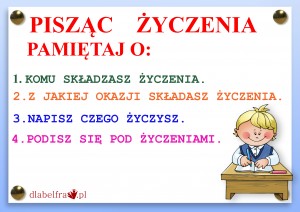 Następnie wykonaj kartę pracy nr 2.  Zadanie domowe – napisz życzenia urodzinowe do wybranej osoby – proszę przesłać zdjęcie.zaj.kor.komp.Temat: Zdrowie i higiena.język polskispgosciszow-4@o2.plTemat: Uczymy się udzielać informacji w razie zagrożeniaProszę wpisać numery alarmowe do zeszytu- s. 245Wykonaj ćw.3/s. 246Poinformuj odpowiednie służby o jakimś groźnym wydarzeniu, np. o pożarze, zasłabnięciu kogośmatematykabdolobowska4@gmail.com Temat: Ułamek jako część całości.Zadania przez Classroomjęzyk niemieckiagnieszkabob25@wp.plTemat: Słuchamy tekstu pt. "Całkiem zwyczajne rodziny".1. Zapis tematu w zeszycie: Wir hören den Text "Ganz normale Familien";2. Praca z płytą CD: Zapoznanie z tekstem - punkt E na stronie nr 44- czytanie, słuchanie i wybieranie prawidłowych odpowiedzi przy każdym zdaniu;3. Przepisanie sześciu prawidłowych zdań do zeszytu.4. Odczytanie zdań;5. Rozwiązywanie zadania w zeszycie ćwiczeń: D9 na stronie 57.plastykaTemat: Technika temperowa i plakatowa oraz gwasz.Zapoznaj sie z tematem w podręczniku na str. 40-43 i odpowiedz w zeszycie na pytania :1.Czym są mozaiki?2. Z czego pozyskiwano w dawnych czasach pigmenty, a jak są otrzymywane współcześnie?3. Czym jest gwasz?4. Czym są farby temperowe?*Osoby o numerze w dzienniku 1,2, 3, 6, 7, 8, 10, 12, 13, 14, 15, 16, 17, 18, proszę  wysłać zdjęcie  pracy kwiatów z bibuły, krepiny lub kolorowego papieru. (dot. lekcji z 30.03.2020)Wszystkich proszę o wysłanie zdjęcia pracy z ostatniej lekcji ,, Drzewo w czterech porach roku". (dot. lekcji z 06.04.2020)Proszę na adres email agata252627@gmail.com lub messenger wysłać zdjęcie wykonanej przez siebie pracy, w prawym dolnym rogu kartki dołączyć karteczkę z imieniem i nazwiskiem oraz klasa. (czyli gotowa praca+metryczka, zrobić zdjęcie i wysłać :) ) Odpiszę każdemu jaką ocenę otrzymał uczeń i co było brane pod uwagę. W  razie kłopotów i pytań  proszę pisać :)D.K.Temat: Barwy ciepłe w wiosennym krajobrazie.Jakie kwiaty zwiastują nam wiosnę? Zobacz jak zmienia się przyroda wokół gdy przychodzi wiosna  oraz jakie barwy dominują wtedy krajobrazowi. Narysuj kredkami na kartce z bloku A4 wybrane przez siebie kwiaty, które znajdują się w twoim  pobliżu/ lub twoim ogródku. Płatki tych kwiatów wyklej plasteliną, postaraj się  w rysunku pomalować również tło barwami ciepłymi.historiaTemat: Powtórzenie wiadomości z tematów 13 – 19. Materiały i zadania/ćwiczenia zostaną udostępnione przez nauczyciela przez Messenger (grupa rodziców Klasa IV Gościszów), poczta do przesyłania odrobionych zadań domowych Gosciszowklasa4@interia.pl Przewidziana kartkówka zdalna.zaj.rew.R.R. Wykonanie pracy plastycznej wg wzoru: https://i.pinimg.com/originals/e1/4a/2b/e14a2b165f02f6f97f144752be4500ef.jpgwych.fiz.Ćwiczenia gimnastyczne opublikowane na stronie internetowej szkołygodz.wychTemat: Jak być asertywnym?Proszę obejrzeć film https://youtu.be/9YDu_Zg5O4kj.polskispgosciszow-4@o2.plTemat: Wystarczy odrobina wyobraźni, by… Omawiamy tekst pt. „Na podwórku”Proszę przeczytać tekst ze s. 249Odpowiedz na pytania zapisane w ćw. 1/s.251Następnie ułóż plan wydarzeń zgodnie z ilustracjami na str. 2aUczniowie z orzeczeniami tylko ćw. 1technikabdolobowska4@gmail.com Temat: „TO takie proste” - Drogowe koło fortuny.Wykonaj drogowe koło fortuny zgodnie z instrukcją na str.46 i wyślij jego zdjęcie na bdolobowska4@gmail.commatematykabdolobowska4@gmail.com Temat: Porównujemy niektóre ułamki.Zadania przez Classroomjęzyk polskispgosciszow-4@o2.plPrzyglądamy się namalowanemu krajobrazowi… Tworzymy opisPrzyjrzyj się obrazowi przedstawionemu w podręczniku na s. 256Wykonaj opis krajobrazu/ pejzażu. Pomoże Ci w tym słownictwo z ćw. 3/ s. 257Pamiętaj o kompozycji pracy (wstęp, rozwinięcie i zakończenie) oraz o akapitachinformatykaTemat: Edytor tekstu-obramowaniepod tematem można wpisać:Do stworzonej notatki dodajemy obramowanie ( układ strony-obramowania)wybieramy jakiś styl obramowania  i wysyłamy ją mailem arekiwar@gmail.comwychowanie fizyczneĆwiczenia gimnastyczne zamieszczone na stronie internetowe szkołyjęzyk niemieckiagnieszkabob25@wp.plTemat: Czytamy tekst pt. "Młody i zdolny".1. Zapis tematu w zeszycie: Wir lesen den Text "Jung und begabt".2. Zapoznanie z tekstem - punkt F na stronie nr 44.3. Wpisanie do zeszytu słów potrzebnych do uzupełnienia tekstu:singen - śpiewać, der Tänzer - tancerz, die Konzerte - koncerty, die Band - zespół, tanzen - tańczyć, die Sängerin;4. Czytanie tekstu i uzupełnianie go podczas czytania odpowiednimi wyrazami;5. Przepisanie tekstu do zeszytu;6. Wykonanie zadań w zeszycie ćwiczeń: F1 na stronie 57 (przeczytanie danych Martina), F2 na stronie 57 ;przyrodaTemat: Niebezpieczeństwa i pierwsza pomoc.NaCoBeZu1. Niebezpieczne sytuacje w domu.2. Zatrucia: znaczenie wybranych symboli umieszczanych na opakowaniach środków chemicznych używanych w domu.3. Pierwsza pomoc w przypadku skaleczenia, oparzenia, użądlenia.Ćwiczenie str. 80.Praca domowa: Odszukaj opakowania środków chemicznych używanych w domu (pod opieką rodziców) i odczytaj symbole substancji szkodliwych dla zdrowia: drażniących, trujących, żrących i niebezpiecznych dla środowiska. Następnie wykonaj rysunek zawierający symbol ostrzegawczy, obok napisz nazwę środka(możesz narysować opakowanie)Zrób zdjęcie pracy i wyślij na mój adres mailowy. religiaannazenka.kat@gmail.comTemat: Znalazłem Przewodnika.

1. Nauka
Niech będzie pochwalony Jezus Chrystus.
Często wyjeżdżając na wycieczkę towarzyszy nam przewodnik, który prowadzi nas po nieznanym dla nas mieście. Wskazuje najpiękniejsze miejsca, na które warto zwrócić uwagę. Słuchamy go, by się nie zgubić oraz by zobaczyć jak najwięcej pięknych miejsc, posmakować pysznych potraw, wykorzystać dobrze czas i wrócić do domu szczęśliwym. Podobnie jest z naszym życiem tu na ziemi. Kiedyś pójdziemy do domu Ojca, który jest w niebie i tu na ziemi mamy Przewodnika, który pokazuje jak pięknie przeżyć ten czas na ziemi. Tym Przewodnikiem jest Jezus Chrystus. 
2. Zadanie 
W ćw. na str. 91 pod zdaniem „Pan Jezus jest dla nas Przewodnikiem” piszemy: wzorem modlitwy, wzorem służby bliźnim, pokarmem, wzorem pełnienia woli Bożej, Nauczycielem.
Kto nie ma ćwiczeń zapisuje to w zeszycie od myślników. Pamiętając o wpisaniu tematu. zaj.wyr.j.pol.   załącznikizaj.rew.R.R. Wykonywanie ćwiczeń zgodnie z filmem na  https://www.youtube.com/watch?v=ex0bHbNxjgA&t=8sD.K. Cel zajęć:  Uczymy się jak wykonać kopertę oraz doskonalimy umiejętność uważnego słuchania i zapamiętywania poleceń. Proszę przygotować kartkę papieru w dowolnym kolorze o wymiarach 21x21.  Następnie otwórz link i postępuj zgodnie z instrukcją https://youtu.be/NIwqKoAFZdg.Proszę przesłać efekty pracy – zdjęcie.religiaannazenka.kat@gmail.comTemat: Jestem wybrany. 

1. Nauka
Niech będzie pochwalony Jezus Chrystus.
Ewangelia Mateusza (Mt 28,20) ukazuje nam moment, kiedy Pan Jezus wstępuje do nieba i żegna się z uczniami. Mówi do nich: „Ja jestem z wami przez wszystkie dni, aż do skończenia świata”. Jest to obietnica bardzo ważna dla nas. Pan Jezus spełnia ją, jest zawsze z nami, obecny w Eucharystii. Ewangelia mówi nam o tym, że Pan Jezus jest nam zawsze potrzebny, byśmy z Jego pomocą mieli siły uwolnić się od zła. Jest nam potrzebny, byśmy od Niego mogli nauczyć się kochać wszystkich ludzi i przynosić im dobro. I najważniejsze, byśmy uwierzyli, że Bóg prowadzi nas do szczęścia.
Zapamiętaj: 
- w jaki sposób Jezus spełnia obietnicę, że będzie zawsze z nami?
- dlaczego potrzebny jest nam Jesus?
2. Zadanie 
ćw. str. 92 (jest tu mowa o dniu, kiedy Pan Jezus unosi się na obłoku do nieba. Uczniowie patrzą w górę). język niemieckiagnieszkabob25@wp.plTemat: Odgrywamy role.1. Zapis tematu w języku niemieckim: Wir spielen Rollen.2. Zapoznanie z dialogami - podręcznik G strona nr 45.3. Zapisanie i przetłumaczenie zwrotów z dialogów: Wie geht es dir? - Jak się masz?; Darf ich mal vorstellen? - Czy mogę przedstawić?; Angenehm. - miło mi; 4. Praca z płytą CD - słuchanie, powtarzanie;5. Samodzielne przeczytanie dialogów;6. Wykonanie zadania G1 na stronie nr 58 (malowanie komiksów i wpisywanie podanych zwrotów);matematykabdolobowska4@gmail.com Temat: Skracamy i rozszerzamy ułamki zwykłe.Zadania przez Classroomwychowanie fizyczneZajęcia gimnastyczne zamieszczone na stronie internetowej szkołyjęzyk polskispgosciszow-4@o2.plPrzyglądamy się namalowanemu krajobrazowi… Tworzymy opisPrzyjrzyj się obrazowi przedstawionemu w podręczniku na s. 256Wykonaj opis krajobrazu/ pejzażu. Pomoże Ci w tym słownictwo z ćw. 3/ s. 257Pamiętaj o kompozycji pracy (wstęp, rozwinięcie i zakończenie) oraz o akapitachzaj.logopedyczneĆwiczenia udostępnione na stronie Internetowej szkołyprzyrodaTemat: Uzależnienia i ich skutki.NaCoBeZu1. Co to są uzależnienia – poznajemy definicję.2. Wpływ na organizm: dymu papierosowego, alkoholu, narkotyków.3. Uzależnienie od Internetu i telefonu.4. Co to jest asertywność? - poznajemy definicję.5. Poznajemy sposoby zachowań asertywnych.Ćwiczenia str. 81 -82, zadanie 2 ze srt. 81 ( pod nadzorem rodzica). Proszę o 2 zdjęcia (pierwszy i ostatni etap doświadczenia+ wniosek).wych.fiz.Ćwiczenia zamieszczone na stronie internetowej szkołyjęzyk polskispgosciszow-4@o2.plTemat: Kto i kogo ukazuje na podwórku? Omawiamy wiersz pt. „Kałużyści”Proszę przeczytać wiersz na s. 258Wykonujemy zadanie 2a, b i cOsoby z orzeczeniami tylko zadanie 2cmatematykabdolobowska4@gmail.com Temat: Ćwiczymy skracanie i rozszerzanie ułamków.Zadania przez Classroommuzykakrystelina@wp.plTemat: Robimy własne ekologiczne instrumenty. Nacobezu:1. Przeczytaj treść piosenki „Ekorock”.2. Wykonasz własny instrument. Do butelki plastikowej lub puszki wsyp ziarno lub małe kamyczki. Następnie zagraj na nim rytmy do piosenki „Ekorock”3. Potwierdź wykonanie zadań.zaj.rew.D.K. Cel zajęć: Doskonalimy umiejętność adresowania koperty.Przypomnij sobie jak piszemy adres.Imię i nazwisko;Ulica, numer mieszkania, numer domu;Kod pocztowy, miejscowość 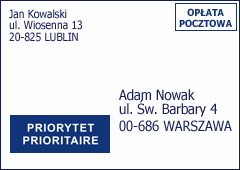 Poćwicz pisanie własnego adresu.Czy pamiętasz, kto to jest nadawca, odbiorca?Nadawca – osoba, która wysyła list, pocztówkę.Odbiorca  – osoba, która odbiera list, pocztówkę.                       To jest osoba do której adresowany jest list,Zadanie domowe – proszę zaadresować kopertę do wybranej osoby. Proszę przesłać zdjęcie.